Badger Class English home learningTerm 4, Week 1 English LessonsThis week we are looking at non-chronological reports. At the end of this week, we will have written a non-chronological report on tigers. During our online lessons we will look at spelling, punctuation and grammar. MondayLesson 1 – Monday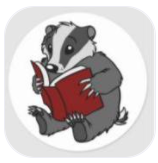 Log on at 9:30am for today’s online English lesson live from Badger Class. https://zoom.us/j/2368313871?pwd=b1BzMlROZlhlWWUzcXg0TCtudFc3dz09 If you can’t join us for our live lesson today then you can complete this lesson below. L.O. To develop knowledge of relative clauses.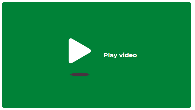 In this lesson, we will learn about complex sentences and relative clauses.  https://classroom.thenational.academy/lessons/to-develop-knowledge-of-relative-clauses-6mu6ae Task 1 –Identify the main and subordinate clause.In this lesson, we will learn about complex sentences and relative clauses. We will practise writing sentences using which and who. These are important for non-chronological reports. Have a go at writing a sentence before you start using which or who.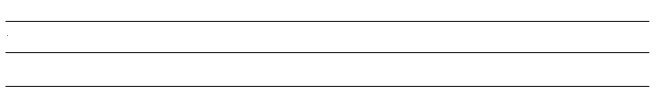 Task 2 – Label the main and the subordinate clause in these sentences. 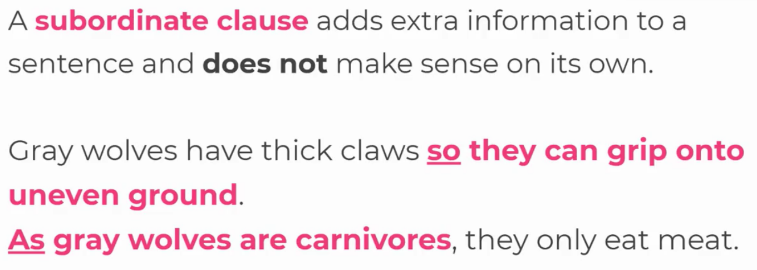 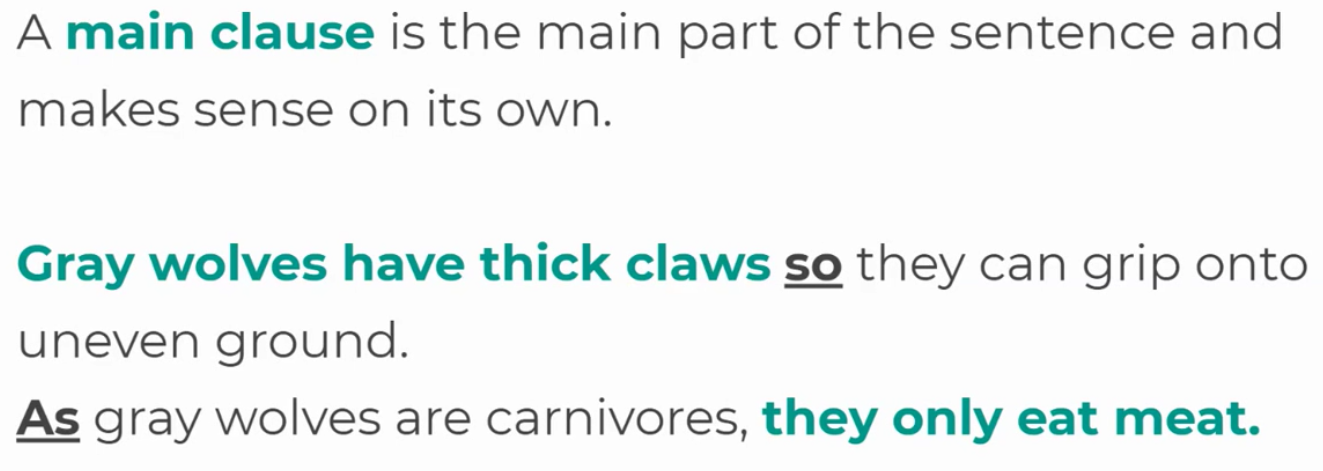 The dog ate the breakfast, because he was hungry.When it was 9 o’clock, the dog had breakfast.Early in the morning, I went to school.The cat climbed the tree, which was bigger than a house.Before everyone woke up, the rooster crowed.Task 3 - Write your own sentences with a main clause and a subordinate clause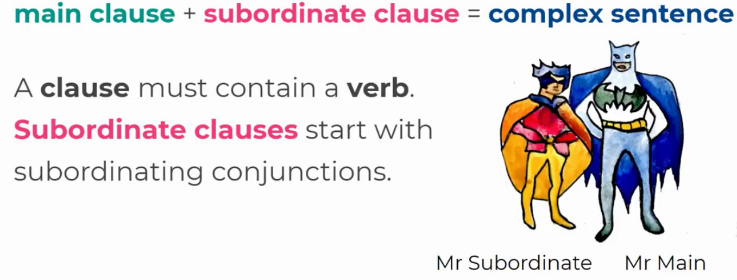 Task 4 – Write a sentence with relative clauses. Write a sentence like the ones below using which or who. Remember it is who for people, and which for things. 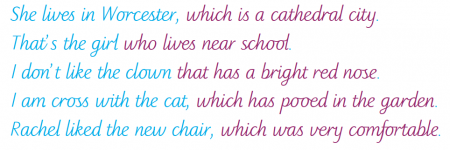 Now, underline the relative clauses in the sentences you have written above. Task 5 - Write a sentence with a relative clause in the middle 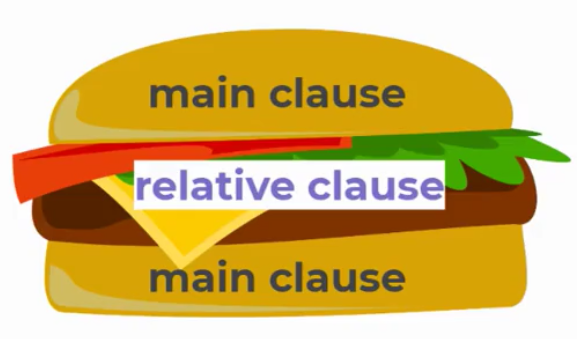 Write a sentence like this one with the relative clause in the middle of a main clause. This is called an embedded clause. 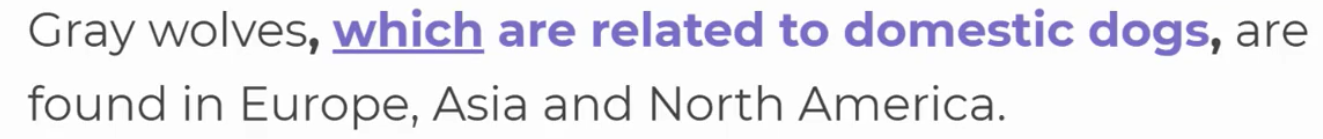 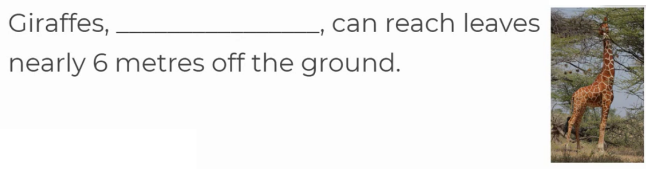 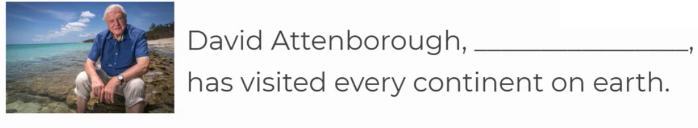 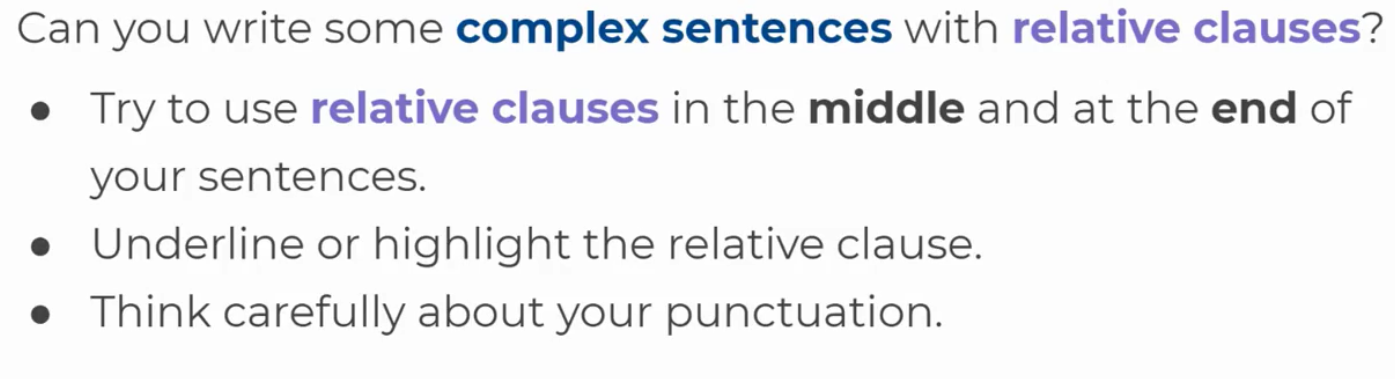 Lesson 2 – Monday L.O. To identify the features of a non-chronological reportIn this lesson, we will learn about non-chronological reports and identify their key features. Click this link to watch today’s lesson https://classroom.thenational.academy/lessons/to-identify-the-features-of-a-non-chronological-report-6cwket Task 1 –Looking at non-fiction texts.Which text is a non-fiction text? How do you know?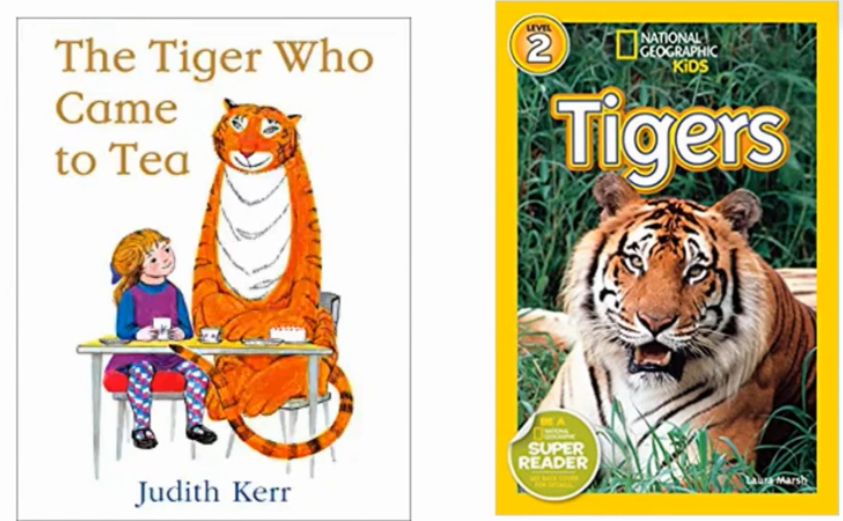 Task 2 – What are the features of non-fiction?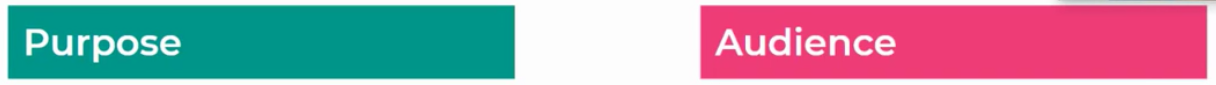 Task 2 – Label the features of this non-fiction text.Follow the video and colour each of the features. If you don’t have colours you can underline and circle the features. 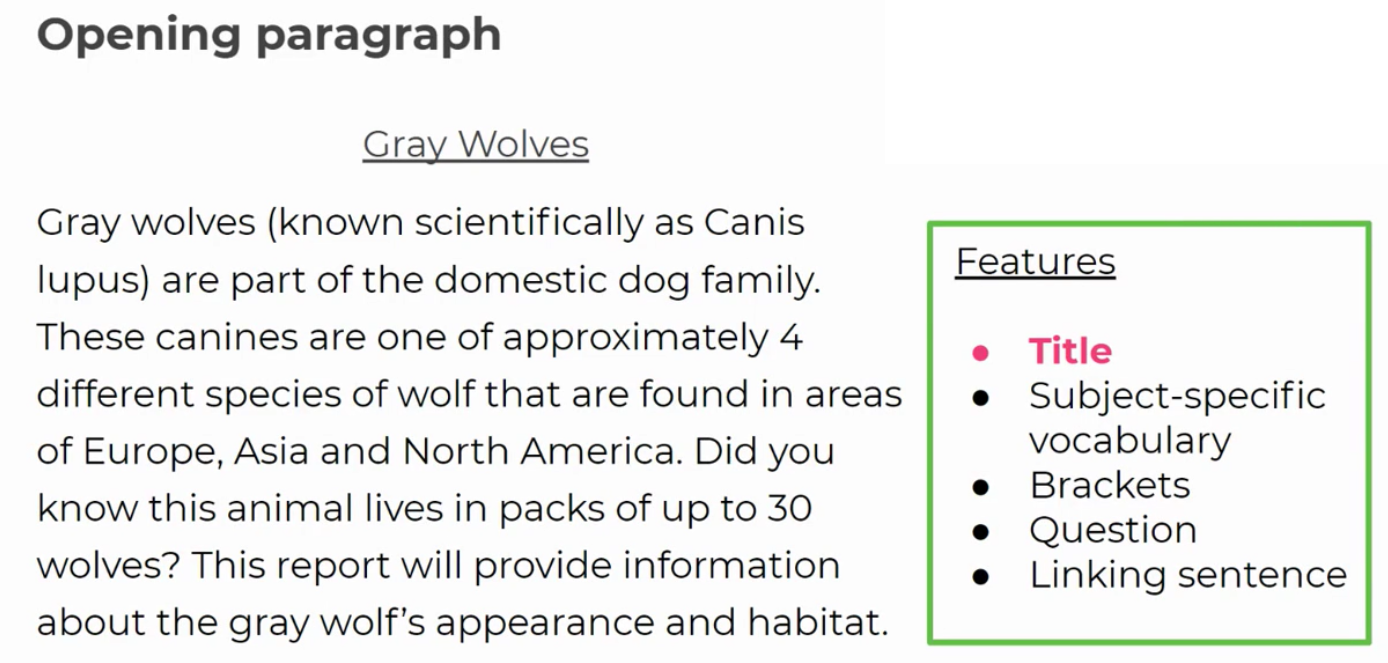 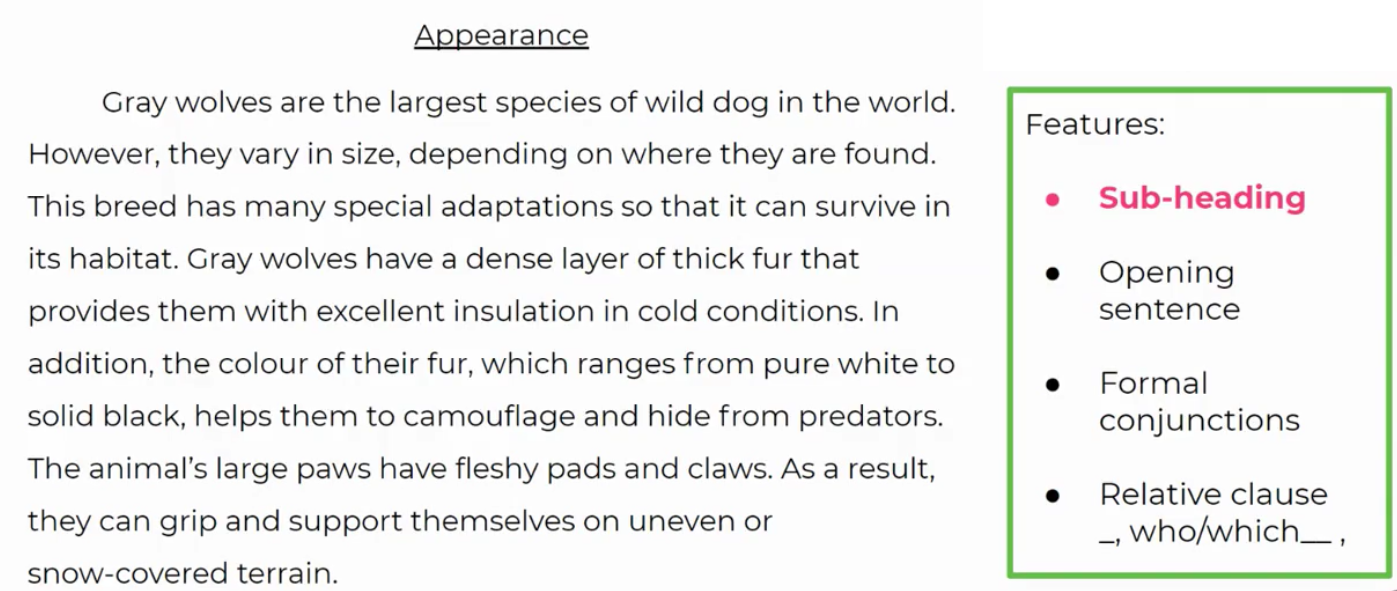 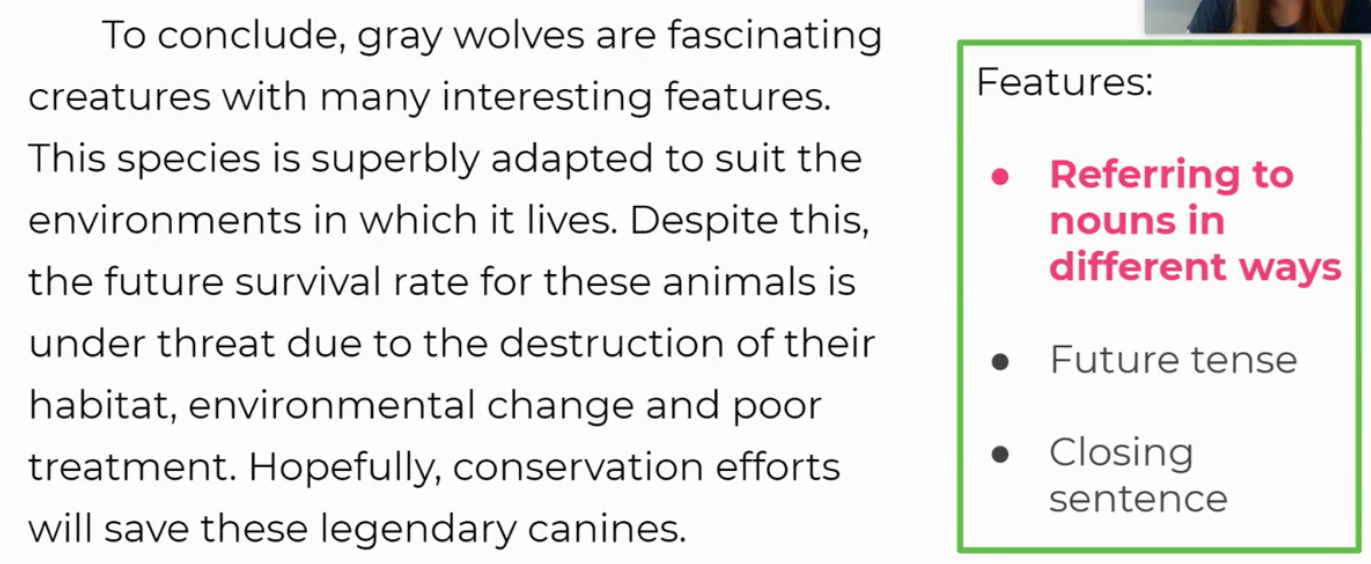 TuesdayLesson 1 – TuesdayLog on at 9:30am for today’s online English lesson live from Badger Class. https://zoom.us/j/2368313871?pwd=b1BzMlROZlhlWWUzcXg0TCtudFc3dz09 Lesson 2 – Tuesday L.O. To develop and generate subject-specific vocabulary.In this lesson, we will develop and generate subject-specific vocabulary to use in a non-chronological report about tigers. We will learn definitions and practise using vocabulary in sentences. https://classroom.thenational.academy/lessons/to-develop-and-generate-subject-specific-vocabulary-6mtp4e Task 1 - Write a sentence about the tiger’s appearance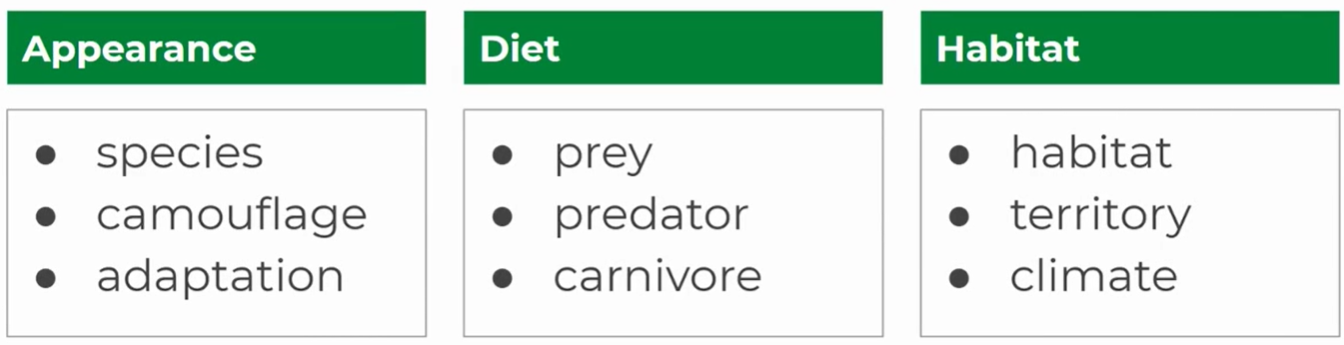 Write a sentence about the tiger using one of these words. Task 2 - Write a sentence about the tiger’s dietWrite a sentence about the tiger using one of these words. Task 3 - Write a sentence about the tiger’s habitatWrite a sentence about the tiger using one of these words. WednesdayLesson 1 – WednesdayLog on at 9:30am for today’s online English lesson live from Badger Class. https://zoom.us/j/2368313871?pwd=b1BzMlROZlhlWWUzcXg0TCtudFc3dz09 Lesson 2 – Wednesday L.O. To write the opening paragraph of a non-chronological report.In this lesson, we will recap the features of non-chronological reports and write an opening paragraph. https://classroom.thenational.academy/lessons/to-write-the-opening-paragraph-of-a-non-chronological-report-6grp2e 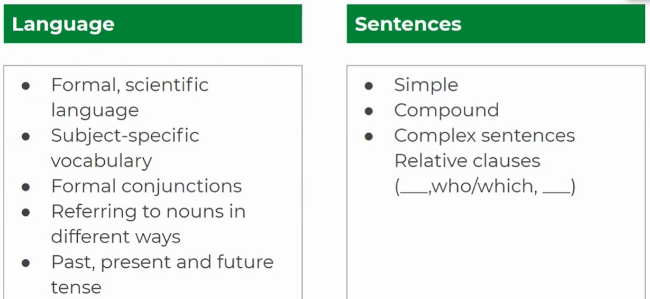 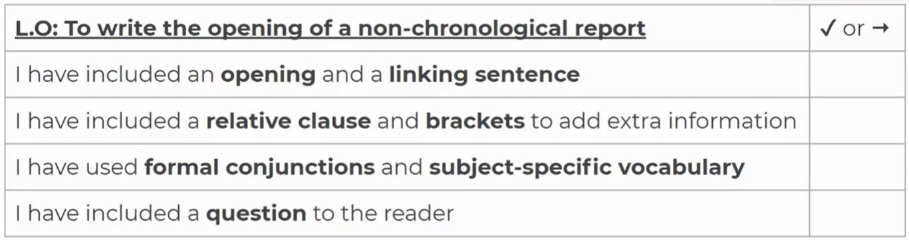 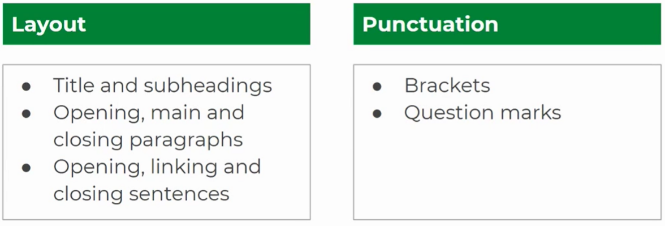 ThursdayLesson 1 – ThursdayLog on at 9:30am for today’s online English lesson live from Badger Class. https://zoom.us/j/2368313871?pwd=b1BzMlROZlhlWWUzcXg0TCtudFc3dz09 Lesson 2 - ThursdayL.O. To write the appearance paragraph of a non-chronological reportIn this lesson, we will write the appearance paragraph of a non-chronological report about tigers.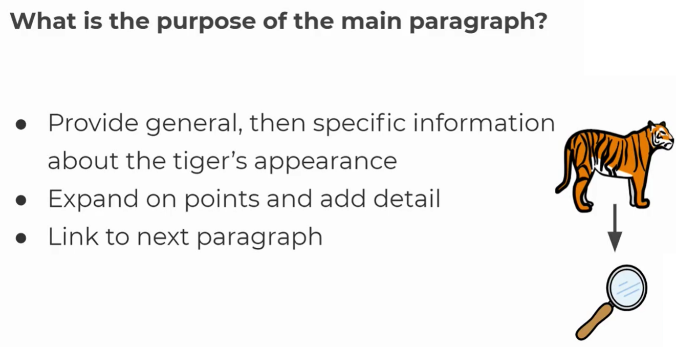 https://classroom.thenational.academy/lessons/to-write-the-appearance-paragraph-of-a-non-chronological-report-c5j3jd 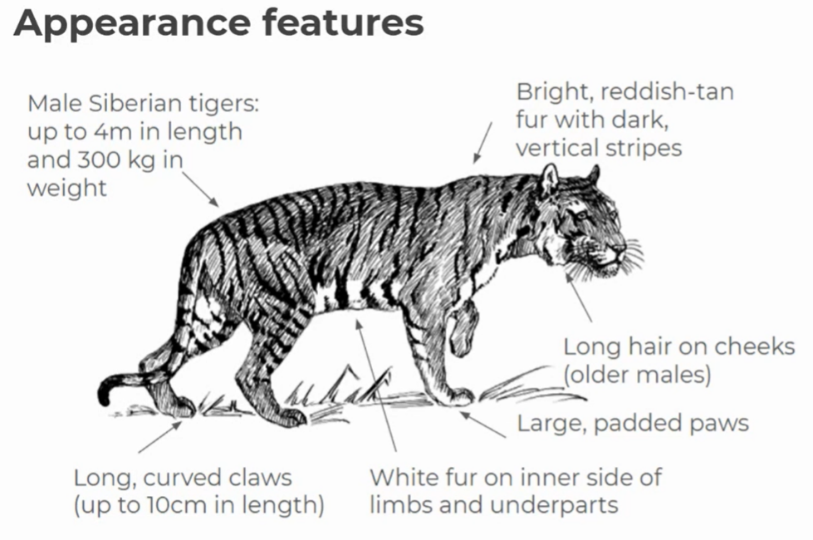 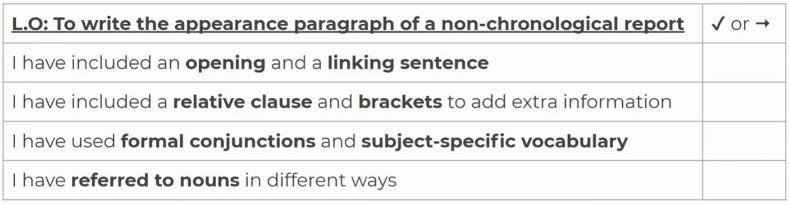 FridayLesson 1 – FridayLog on at 9:30am for today’s online English lesson live from Badger Class. https://zoom.us/j/2368313871?pwd=b1BzMlROZlhlWWUzcXg0TCtudFc3dz09Lesson 2 – FridayL.O. To write the diet paragraph of a non-chronological reportIn this lesson, we will write the diet paragraph of a non-chronological report about tigers.https://classroom.thenational.academy/lessons/to-write-the-diet-paragraph-of-a-non-chronological-report-61k3ar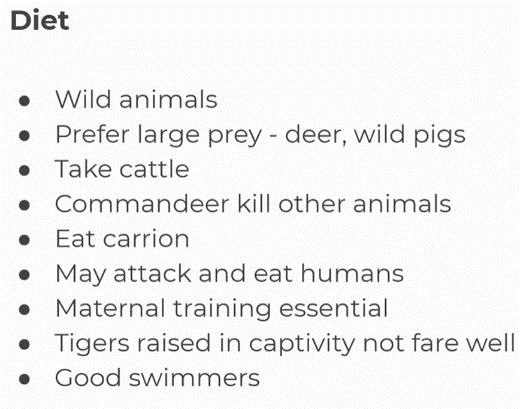 Lesson 3 – FridayL.O. To write the closing paragraph of a non-chronological reportIn this lesson, we will write the closing paragraph of a non-chronological report about tigers. We will include a summary of the report and consider the future for this iconic animal.https://classroom.thenational.academy/lessons/to-write-the-closing-paragraph-of-a-non-chronological-report-6gukec 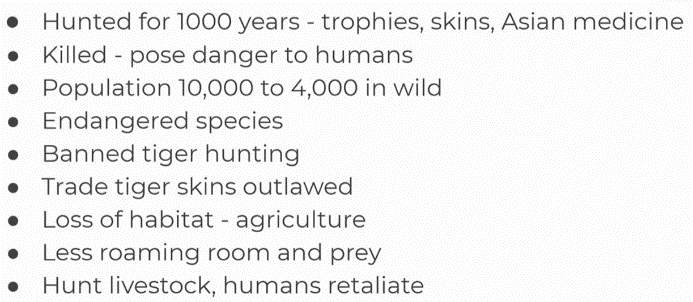 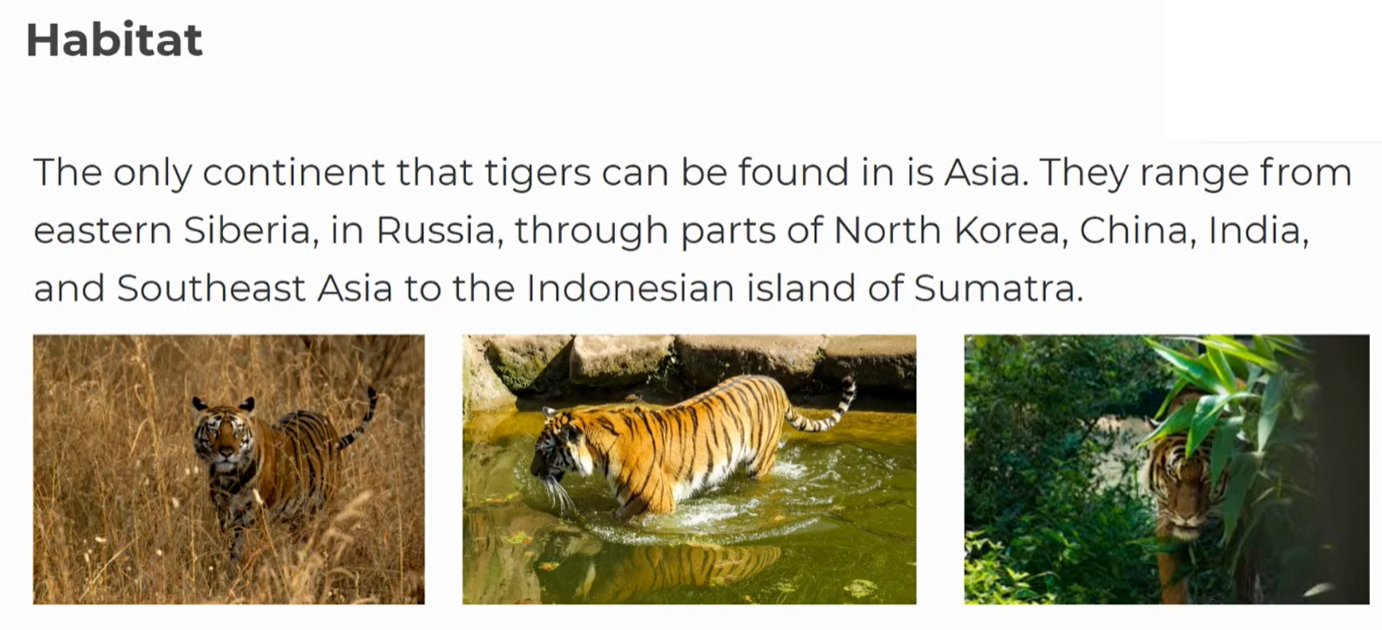 Remember to take photos of the home learning you are doing, email: badgerclass@parkside.kent.sch.uk   . Alternatively, you can bring it to the office when you collect your next home learning pack Mr King 